SELF-EMPLOYMENT LEDGERNAME: ______________________________________________________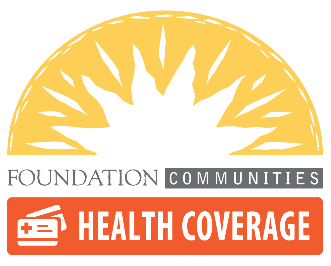 TYPE OF BUSINESS: __________________________________________DATES COVERED: ____________________________________________GROSS INCOME:  _____________________________________________TOTAL EXPENSES: ___________________________________________NET INCOME (Business Profit or Loss): ___________________________Self-Employment Ledger:  page ____ of ______BUSINESS INCOME (including cash payments)BUSINESS INCOME (including cash payments)BUSINESS INCOME (including cash payments)DEDUCTIBLE BUSINESS EXPENSESDEDUCTIBLE BUSINESS EXPENSESDEDUCTIBLE BUSINESS EXPENSESDate ReceivedType of IncomeAmount ReceivedDate PaidType of ExpenseAmount PaidTOTAL